195274, Санкт-Петербург, пр. Луначарского, 80/1, тел/факс 558-56-05. E-mail: mo_nord_spb@mail.ruПОСТАНОВЛЕНИЕ27.04.2017г							      			№17О внесении в Муниципальный Совет МО МО Северныйгодового отчета об исполнении местного бюджета за 2016 год и проекта решения об исполнении бюджетавнутригородского муниципального образования Санкт-Петербургамуниципальный округ Северный за 2016 годРуководствуясь статьей 264.2  Бюджетного кодекса Российской Федерации, Уставом внутригородского муниципального образования Санкт-Петербурга муниципальный округ Северный, Положением о бюджетном процессе, Местная АдминистрацияПОСТАНОВЛЯЕТ:Внести в Муниципальный Совет МО МО Северный годовой отчет об исполнении местного бюджета за 2016 год (приложение 1 к настоящему Постановлению). Внести в Муниципальный Совет МО МО Северный проект решения об исполнении бюджета внутригородского муниципального образования Санкт-Петербурга муниципальный округ Северный за 2016 год  (приложение 2 к настоящему Постановлению).Утвердить текст пояснительной записки к проекту решения об исполнении бюджета МО МО Северный за 2016 год (приложение 3 к настоящему Постановлению).Настоящее постановление вступает в силу с момента принятия.Контроль над исполнением возложить на руководителя ПЭО Лобачеву Е.А.Глава Местной администрации                                                 И.М. КасаткинПриложение 1к ПостановлениюМА МО МО Северный  от 27.04.2017 г. №17В результате исполнения бюджета внутригородского муниципального образования Санкт-Петербурга муниципальный округ Северный  за 2016 год были достигнуты основные поставленные задачи:  обеспечена устойчивость бюджета;  планируемый в первоначальном бюджете дефицит в размере 3 545,8 тыс. руб.  в течение года снижен до 0, т.к. бюджет по итогам 2016 года профицитный,  не допущено нарушений сроков финансирования заработной платы, муниципальные программы выполнены на 99,2%.Основные характеристики отчета об исполнении бюджета  внутригородского муниципального образования Санкт-Петербурга муниципальный округ Северный  за 2016 год Доходы бюджета План по доходам 84 190,9 тыс. руб. Поступило доходов 99 565,9 тыс. руб. Исполнение плана 118,3% Расходы бюджета План по расходам 87 736,7 тыс. руб. Исполнение по расходам 72 886,7 тыс. руб. Исполнение плана 83,1 % Результат исполнения бюджета  Профицит бюджета в размере 26 679,2 тыс. руб.Исполнение программной части бюджета в 2016 году во внутригородском  муниципальном образовании  Санкт-Петербурга муниципальный округ Северный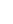 Приложение 2к ПостановлениюМА МО МО Северный  от 27.04.2017 г. №17ПРОЕКТ 			          РЕШЕНИЕ № ____-рОб исполнении бюджета  внутригородского муниципального образования Санкт-Петербургамуниципальный округ Северный  за  2016 годг. Санкт-Петербург  «___»_______________2017 год  				протокол №  ____                                                                                               В соответствии с Конституцией Российской Федерации, Федеральным законом  от 6 октября 2003 года N 131-ФЗ «Об общих принципах организации местного самоуправления в Российской Федерации», Бюджетным кодексом Российской Федерации, законом Санкт-Петербурга от 23 сентября 2009 года N 420-79 «Об организации местного самоуправления в Санкт-Петербурге», Уставом МО МО Северный, Положением о бюджетном процессе в МО МО Северный , рассмотрев представленный Главой Местной администрации - И.М. Касаткиным отчет об исполнении бюджета МО МО Северный за отчетный 2016 финансовый год, Муниципальный СоветРЕШИЛ:Утвердить отчёт об исполнении бюджета внутригородского муниципального образования Санкт-Петербурга муниципальный округ Северный за отчетный финансовый 2016 год:1.1. Утвердить общий объем доходов исполненного местного бюджета внутригородского муниципального образования Санкт-Петербурга муниципальный округ  Северный  за 2016 год – в сумме 99 565,9 тыс. руб.;1.2. Утвердить общий объем расходов исполненного местного бюджета внутригородского муниципального образования Санкт-Петербурга муниципальный округ  Северный  за 2016 год –в сумме 72 886,7 тыс. руб.;1.3. Утвердить результат исполнения местного бюджета внутригородского муниципального образования Санкт-Петербурга муниципальный округ  Северный  за 2016 год – профицит бюджета в размере 26 679,2 тыс. руб.;1.4. Утвердить показатели доходов бюджета по кодам классификации доходов бюджета внутригородского  муниципального образования Санкт-Петербурга муниципальный округ  Северный  за 2016 год, согласно приложению 1;1.5. Утвердить показатели расходов бюджета по ведомственной структуре расходов бюджета внутригородского муниципального образования Санкт-Петербурга муниципальный округ  Северный  за 2016 год, согласно приложению 2;1.6. Утвердить показатели расходов бюджета по  разделам и подразделам классификации расходов бюджета внутригородского муниципального образования Санкт-Петербурга муниципальный округ  Северный  за 2016 год, согласно приложению 3.
            1.7. Утвердить показатели источников финансирования дефицита бюджета по кодам классификации источников финансирования дефицита бюджета внутригородского муниципального образования Санкт-Петербурга муниципальный округ  Северный  за 2016 год, согласно приложению 4.Настоящее Решение подлежит официальному опубликованию.Настоящее Решение вступает в силу на следующий день после дня его официального опубликования.Контроль над исполнением возложить на И.о. Главы муниципального образования,  исполняющего полномочия Председателя Муниципального Совета МО МО Северный – Т.Ф. Ануфриеву.И.о. Главы муниципального образования,исполняющий полномочияПредседателя Муниципального Совета                    	                 Т.Ф. АнуфриеваПриложение 3к ПостановлениюМА МО МО Северный  от 27.04.2017 г. №17ПОЯСНИТЕЛЬНАЯ ЗАПИСКАВо исполнение расходной части местного бюджета в соответствии с федеральным законом № 44-ФЗ от 05.04.2013г. «О контрактной системе в сфере закупок…» с изменениями и дополнениями, за 12 месяцев 2016 года были проведены:5 процедур запроса котировок;   4 процедуры  по проведению открытого аукциона; 2 процедуры по проведению открытого конкурсапо результатам, которых заключены следующие муниципальные контракты на 2016 год:Таблица 3    Результат исполнения бюджета            По итогам 2016 года бюджет МО МО Северный был профицитным,  доходы превысили расходы на 26 679,2 тыс. руб. Профицит бюджета в размере 26 679,2 тыс. руб.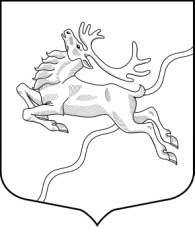 ВНУТРИГОРОДСКОЕ МУНИЦИПАЛЬНОЕ  ОБРАЗОВАНИЕСАНКТ-ПЕТЕРБУРГАМУНИЦИПАЛЬНЫЙ  ОКРУГ СЕВЕРНЫЙМЕСТНАЯ АДМИНИСТРАЦИЯ		ОТЧЕТ ОБ ИСПОЛНЕНИИ МЕСТНОГО БЮДЖЕТАВНУТРИГОРОДСКОГО МУНИЦИПАЛЬНОГО ОБРАЗОВАНИЯ САНКТ-ПЕТЕРБУРГА МУНИЦИПАЛЬНЫЙ ОКРУГ СЕВЕРНЫЙЗА 2016 ГОДНаименование показателя 2016 год (тыс. руб.)Поступило доходов 99 565,9Произведено расходов72 886,7Дефицит (-), профицит (+)26 679,2№ п/пНаименование муниципальной    программыСумма средств местного бюджета на реализацию программы в 2016 году, тыс. руб. (уточненный план)Сумма средств местного бюджета на реализацию программы в 2016 году, тыс. руб. (факт)Процент исполнения1Участие в деятельности по профилактике правонарушений в Санкт-Петербурге в формах, установленных законодательством Санкт-Петербурга на территории МО МО Северный61,055,090,22Участие в профилактике терроризма и экстремизма, а также в минимизации и (или) ликвидации последствий проявления терроризма и экстремизма на территории муниципального образования МО Северный» 75,070,093,33Организация и проведение досуговых мероприятий  для жителей МО Северный150,0140,994,04Участие в реализации мер по профилактике дорожно-транспортного травматизма на  территории муниципального образования МО Северный222,0222,0100,05Организация  и проведение местных и участие в организации и проведении городских праздничных и иных зрелищных мероприятий11000,010963,899,76Создание условий для развития  на территории муниципального образования МО Северный физической культуры и массового спорта336,0299,989,3Всего:11844,011751,699,2 (тыс. руб.) (тыс. руб.) (тыс. руб.)Код бюджетной классификации Наименование доходаИсполнено за 12 мес.182 0 00 00000 00 0000 000УПРАВЛЕНИЕ ФЕДЕРАЛЬНОЙ НАЛОГОВОЙ СЛУЖБЫ ПО САНКТ-ПЕТЕРБУРГУ49896,0182 1 05 01000 00 0000 110Налог, взимаемый в связи с применением упрощенной системы налогообложения 29944,1182 1 05 02000 02 0000 110Единый налог на вмененный  доход для отдельных видов деятельности5528,4182 1 06 01010 03 0000 110 Налог на имущество физических лиц, взимаемый по ставкам, применяемым к объектам налогообложения, расположенным в границах внутригородских муниципальных образований городов федерального значения 12474,4182 1 05 01050 01 0000 110Минимальный налог, зачисляемый в бюджеты субъектов Российской Федерации1608,2182 1 16 06000 01 0000 140Денежные взыскания (штрафы) за нарушение законодательства о применении контрольно-кассовой техники при осуществлении наличных денежных расчетов и (или) расчетов с использованием платежных карт239,2182 1 05 04000 02 0000 110Налог, взимаемый в связи с применением патентной системы налогообложения101,7806 0 00 00000 00 0000 000ГОСУДАРСТВЕННАЯ АДМИНИСТРАТИВНО-ТЕХНИЧЕСКАЯ ИНСПЕКЦИЯ475,0806 1 16 90030 03 0000 140Штрафы за административные правонарушения в сфере благоустройства, предусмотренные Законом Санкт-Петербурга «Об административных правонарушениях в сфере благоустройства в Санкт-Петербурге»475,0807 0 00 00000 00 0000 000ГОСУДАРСТВЕННАЯ ЖИЛИЩНАЯ ИНСПЕКЦИЯ567,0807 1 16 90030 03 0000 140Штрафы за административные правонарушения в сфере благоустройства, предусмотренные Законом Санкт-Петербурга «Об административных правонарушениях в сфере благоустройства в Санкт-Петербурге»567,0849 0 00 00000 00 0000 000АДМИНИСТРАЦИЯ КАЛИНИНСКОГО РАЙОНА САНКТ-ПЕТЕРБУРГА212,0849 1 16 90030 03 0000 140Штрафы за административные правонарушения в сфере благоустройства, предусмотренные Законом Санкт-Петербурга «Об административных правонарушениях в сфере благоустройства в Санкт-Петербурге»176,0     849 1 16 90030 03 0200 140Штрафы за нарушение правил торговли36,0867 0 00 00000 00 0000 000КОМИТЕТ ПО БЛАГОУСТРОЙСТВУ САНКТ-ПЕТЕРБУРГА36197,5867 1 13 03030 03 0000 130 Прочие доходы от оказания платных услуг получателями средств бюджетов внутригородских муниципальных образований городов федерального значения и компенсации затрат бюджетов внутригородских муниципальных образований городов федерального значения 36197,5923 0 00 00000 00 0000 000МЕСТНАЯ АДМИНИСТРАЦИЯ ВНУТРИГОРОДСКОГО МУНИЦИПАЛЬНОГО ОБРАЗОВАНИЯ САНКТ-ПЕТЕРБУРГА МУНИЦИПАЛЬНЫЙ ОКРУГ СЕВЕРНЫЙ12218,4923 2 02 03024 03 0000 151 Субвенции бюджетам внутригородских муниципальных образований городов федерального значения на выполнение передаваемых полномочий субъектов Российской Федерации2515,0923 2 02 03027 03 0000 151 Субвенции бюджетам внутригородских муниципальных образований городов федерального значения на содержание ребенка в семье опекуна и приемной семье, а также вознаграждение, причитающееся приемному родителю9703,4923 1 17 01030 03 0000 180Невыясненные поступления, зачисляемые в бюджеты внутригородских муниципальных образований городов федерального значения 0,0Итого доходов99565,9Приложение 2к отчету об исполнении бюджета внутригородского муниципального образованияСанкт-Петербургамуниципальный округ Северныйза 2016 год (тыс. руб.) (тыс. руб.) (тыс. руб.) (тыс. руб.) (тыс. руб.) (тыс. руб.) (тыс. руб.) (тыс. руб.) (тыс. руб.) (тыс. руб.) (тыс. руб.)НомерНаименованиеКод ГРБСКод
раздела,
подразделаКод
целевой статьиКод
целевой статьиКод
вида расходовУтвержденона годИсполнено за9  месяцевИсполнено за9  месяцев% исполненияМЕСТНАЯ АДМИНИСТРАЦИЯ МО МО СЕВЕРНЫЙ1.ОБЩЕГОСУДАРСТВЕННЫЕ ВОПРОСЫ970010018621,217022,717022,791,41.1.Функционирование высшего должностного лица субъекта Российской Федерации и муниципального образования97001020020000011 0020000011 1195,6206,3206,317,31.1.1.Глава муниципального образования 9700102002000001100200000111195,6206,3206,317,3Расходы на выплату персоналу в целях обеспечения выполнения функций  органами местного самоуправления, казенными учреждениями 9700102002000001100200000111001195,6206,3206,317,31.2.Функционирование законодательных (представительных) органов государственной власти и представительных органов местного самоуправления97001030020000021 0020000021 2929,12902,82902,899,11.2.1.Центральный аппарат муниципального совета9700103002000002100200000212777,42777,32777,3100,0Расходы на выплату персоналу в целях обеспечения выполнения функций  органами местного самоуправления, казенными учреждениями 9700103002000002100200000211002702,62702,52702,5100,0Иные бюджетные ассигнования9700103002000002100200000218002,82,82,8100,01.2.2.Компенсация депутатам, осуществляющим свои полномочия на непостоянной основе970010300200000220020000022151,7125,5125,582,7Социальное обеспечение и иные выплаты населению970010300200000220020000022100151,7125,5125,582,71.2.3.Осуществление поддержки деятельности ОО "Совет муниципальных образований Санкт-Петербурга" (членские взносы)97001030920000441092000044172,072,072,0100,0Иные бюджетные ассигнования97001030920000441092000044180072,072,072,0100,01.3Функционирование Правительства Российской Федерации, высших исполнительных органов  власти субъектов Российской Федерации, местных администраций923010414145,513623,313623,396,31.3.1Глава местной администрации 9230104002000003100200000311195,61188,41188,499,4Расходы на выплату персоналу в целях обеспечения выполнения функций  органами местного самоуправления, казенными учреждениями9230104002000003100200000311001195,61188,41188,499,41.3.2.Содержание  местной администрации по решению вопросов местного значения92301040020000032002000003212943,912434,912434,996,1Расходы на выплату персоналу в целях обеспечения выполнения функций  органами местного самоуправления, казенными учреждениями9230104002000003200200000321009151,09134,89134,899,81.3.3.Обеспечение деятельности  местной администрации по решению вопросов местного значения9230104002000003200200000323792,93300,13300,187,0Закупка товаров, работ и услуг для  государственных (муниципальных) нужд 9230104002000003200200000322003592,93137,83137,887,3Иные бюджетные ассигнования970010300200000320020000032800200,0162,3162,381,21.3.4.Определение должностных лиц, уполномоченных составлять протоколы об административных правонарушениях, и составление протоколов об административных правонарушениях923010409200G010009200G01006,00,00,00,0Социальное обеспечение и иные выплаты населению 923010409200G010009200G01002006,00,00,00,01.4.Избирательная комиссия92901070200000050020000005010,03,33,30,01.4.1.Расходы на выплату персоналу в целях обеспечения выполнения функций  органами местного самоуправления, казенными учреждениями92901070200000050020000005080010,03,33,30,01.5.Резервные фонды9230111070000006107000000615,00,00,00,01.5.1.Резервный фонд местной администрации9230111070000006107000000615,00,00,00,0Иные бюджетные ассигновании 9230111070000006107000000618005,00,00,00,01.6.Другие общегосударственные вопросы9230113336,0286,9286,985,41.6.1.Формирование архивных фондов органов местного самоуправления, муниципальных предприятий и учреждений9230113920000071920000071200,0162,0162,081,0Закупка товаров, работ и услуг для  государственных (муниципальных) нужд9230113920000071920000071200200,0162,0162,081,01.6.2.Расходы на осуществление мероприятий в рамках целевой программы "Профилактика правонарушений на территории МО МО Северный "92301137920000511792000051161,055,055,090,2Закупка товаров, работ и услуг для  государственных (муниципальных) нужд92301137920000511792000051120061,055,055,090,21.6.3.Расходы на осуществление мероприятий в рамках целевой программы "Профилактика терроризма и экстремизма на территории МО МО Северный "92301137930000521793000052175,069,969,993,2Закупка товаров, работ и услуг для  государственных (муниципальных) нужд92301137930000521793000052120075,069,969,993,22.НАЦИОНАЛЬНАЯ БЕЗОПАСНОСТЬ И ПРАВООХРАНИТЕЛЬНАЯ ДЕЯТЕЛЬНОСТЬ923030016,010,010,062,52.1.Защита населения и территорий от чрезвычайных ситуаций природного и техногенного характера, гражданская оборона923030916,010,010,062,52.1.1.Расходы на осуществление мероприятий в рамках целевой программы "Осуществление мероприятий в области предупреждения и защиты населения и территории МО МО Северный от чрезвычайных ситуаций "92303092190000081219000008116,010,010,062,5Закупка товаров, работ и услуг для  государственных (муниципальных) нужд92303092190000081219000008120016,010,010,062,53.НАЦИОНАЛЬНАЯ ЭКОНОМИКА923040026,90,00,00,03.1.Общеэкономические вопросы923040126,90,00,00,03.1.1.Участие во временном трудоустройстве несовершеннолетних в возрасте от 14 до 18 лет, безработных граждан92304015100200102510020010214,30,00,00,0Иные бюджетные ассигнования92304015100200102510020010280014,30,00,00,03.1.2.Участие в проведении общественных работ92304015100200101510020010112,60,00,00,0Иные бюджетные ассигнования92304015100200101510020010180012,60,00,00,04.ЖИЛИЩНО-КОММУНАЛЬНОЕ ХОЗЯЙСТВО923050042143,829292,829292,869,54.1.Благоустройство923050342143,829292,829292,869,54.1.1.Текущий ремонт придомовых территорий и территорий дворов, включая проезды и въезды, пешеходные дорожки92305036000000131600000013122418,117316,317316,377,2Закупка товаров, работ и услуг для  государственных (муниципальных) нужд92305036000000131600000013120022418,117316,317316,377,24.1.2.Установка, содержание и ремонт ограждений газонов9230503600000013360000001333,33,33,3100,0Закупка товаров, работ и услуг для  государственных (муниципальных) нужд9230503600000013360000001332003,33,33,3100,04.1.3.Установка и содержание малых архитектурных форм, уличной мебели и хозяйственно-бытового оборудования9230503600000013460000001342061,52061,42061,4100,0Закупка товаров, работ и услуг для  государственных (муниципальных) нужд9230503600000013460000001342002061,52061,42061,4100,04.1.4.Обустройство и содержание  детских и спортивных площадок9230503600000016160000001618884,33253,83253,836,6Закупка товаров, работ и услуг для  государственных (муниципальных) нужд9230503600000016160000001612008884,33253,83253,836,64.1.5.Озеленение придомовых территорий и территорий дворов9230503600000015160000001512970,72970,72970,7100,0Закупка товаров, работ и услуг для  государственных (муниципальных) нужд9230503600000015160000001512002970,72970,72970,7100,04.1.6.Организация работ по компенсационному озеленению, проведение санитарных рубок (в том числе удаление аварийных, больных деревьев и кустарников), реконструкция зеленых насаждений внутриквартального озеленения923050360000001526000000152500,047,947,99,6Закупка товаров, работ и услуг для  государственных (муниципальных) нужд923050360000001526000000152200500,047,947,99,64.1.7.Проведение мер по уширению территорий дворов в целях организации доп. парковочных мест9230503600000013260000001320,00,00,00,0Закупка товаров, работ и услуг для  государственных (муниципальных) нужд9230503600000013260000001322000,00,00,00,04.1.8.Расходы на осуществление мероприятий в рамках целевой программы "Профилактика дорожно-транспортного травматизма на территории МО МО Северный "923050379100004917910000491222,0222,0222,0100,0Закупка товаров, работ и услуг для  государственных (муниципальных) нужд923050379100004917910000491200222,0222,0222,0100,04.1.9.Уборка территорий, водных акваторий, тупиков и проездов, не включенных в адресные программы, утвержденные исполнительными органами государственной власти Санкт-Петербурга600000014160000001415083,93417,43417,467,2Закупка товаров, работ и услуг для  государственных (муниципальных) нужд9230503600000014160000001412005083,93417,43417,467,25.ОБРАЗОВАНИЕ9230700480,0400,9400,983,55.1.Профессиональная подготовка, переподготовка и повышение квалификации9230705150,081,681,654,45.1.1.Расходы на подготовку. Переподготовку и повышение квалификации выборных должностных лиц местного самоуправления, а также муниципальных служащих923070542800001814280000181150,081,681,654,4Закупка товаров, работ и услуг для  государственных (муниципальных) нужд923070542800001814280000181200150,081,681,654,45.2.Молодежная политика и оздоровление детей9230707330,0319,3319,396,85.2.1.Проведение мероприятий по военно-патриотическому воспитанию граждан на территории муниципального образования923070743100001914310000191180,0178,4178,499,1Закупка товаров, работ и услуг для  государственных (муниципальных) нужд923070743100001914310000191200180,0178,4178,499,15.2.2.Расходы на осуществление мероприятий в рамках целевой программы "Организация и проведение досуговых мероприятий для жителей, проживающих на территории МО МО Северный "923070779400005617940000561150,0140,9140,993,9Закупка товаров, работ и услуг для  государственных (муниципальных) нужд923070779400005617940000561200150,0140,9140,993,96.КУЛЬТУРА, КИНЕМАТОГРАФИЯ923080011000,010963,810963,899,76.1.Культура923080111000,010963,810963,899,76.1.1.Расходы на осуществление мероприятий в рамках целевой программы "Организация культурно-массовых мероприятий для жителей МО МО Северный"92308017950000201795000020111000,010963,810963,899,7Закупка товаров, работ и услуг для  государственных (муниципальных) нужд92308017950000201795000020120011000,010963,810963,899,77.СОЦИАЛЬНАЯ ПОЛИТИКА923100413170,512970,012970,098,57.1.Социальное обеспечение населения9231003752,5751,6751,699,97.1.1.Расходы на предоставление доплат к пенсии лицам, замещавшим муниципальные должности муниципальной службы923100350500002315050000231752,5751,6751,699,9Социальное обеспечение и иные выплаты населению 923100350500002315050000231300752,5751,6751,699,97.2.Охрана семьи и детства923100412418,012218,412218,498,47.2.1.Содержание ребенка в семье опекуна и приемной семье923100451100G086051100G08608237,28101,88101,898,4Социальное обеспечение и иные выплаты населению923100451100G086051100G08603008237,28101,88101,898,47.2.2.Выплата вознаграждения приемным родителям923100451100G087051100G08701609,11601,61601,699,5Социальное обеспечение и иные выплаты населению923100451100G087051100G08703001609,11601,61601,699,57.2.3.Организация и осуществление деятельности по опеке и попечительству923100400200G085000200G08502571,72515,02515,097,8Расходы на выплаты персоналу в целях обеспечения выполнения функций государственными (муниципальными) органами, казенными учреждениями, органами управления государственными внебюджетными фондами923100400200G085000200G08501002407,02388,82388,899,3Закупка товаров, работ и услуг для  государственных (муниципальных) нужд923100400200G085000200G0850200164,7126,2126,276,68.ФИЗИЧЕСКАЯ КУЛЬТУРА И СПОРТ9231100336,0299,9299,989,38.1.Массовый спорт9231102336,0299,9299,989,38.1.1.Расходы на осуществление мероприятий в рамках целевой программы "Создание условий для развития на территории округа массовой физической культуры и спорта "923110279600002417960000241336,0299,9299,989,3Закупка товаров, работ и услуг для  государственных (муниципальных) нужд923110279600002417960000241200336,0299,9299,989,39.СРЕДСТВА МАССОВОЙ ИНФОРМАЦИИ92312001942,31926,61926,699,29.1.Периодическая печать и  издательства92312021942,31926,61926,699,29.1.1.Периодические издания, учрежденные представительными органами местного самоуправления923120245700002514570000251200 1942,31926,61926,699,2Закупка товаров, работ и услуг для  государственных (муниципальных) нужд9231202457000025145700002512001942,31926,61926,699,2ИТОГО:87736,772886,772886,783,1Справочно: Справочно: Справочно: Справочно: Справочно: На 01.01.2017гНа 01.01.2017гНа 01.01.2017гНа 01.01.2017гФактическая численность муниципальных служащих МО МО Северный, чел.Фактическая численность муниципальных служащих МО МО Северный, чел.Фактическая численность муниципальных служащих МО МО Северный, чел.Фактическая численность муниципальных служащих МО МО Северный, чел.Фактическая численность муниципальных служащих МО МО Северный, чел.16161616Фактические затраты на содержание муниципальных служащих (ФОТ),  тыс.руб.Фактические затраты на содержание муниципальных служащих (ФОТ),  тыс.руб.Фактические затраты на содержание муниципальных служащих (ФОТ),  тыс.руб.Фактические затраты на содержание муниципальных служащих (ФОТ),  тыс.руб.Фактические затраты на содержание муниципальных служащих (ФОТ),  тыс.руб.13357,513357,513357,513357,5                                                                                                                                                                                           Приложение 3к отчету об исполнении бюджета внутригородского муниципального образованияСанкт-Петербургамуниципальный округ Северныйза 2016 год (тыс. руб.) (тыс. руб.) (тыс. руб.) (тыс. руб.)НомерНаименованиеКод  раздела,
подразделаИсполнено за 12 месяцев1.ОБЩЕГОСУДАРСТВЕННЫЕ ВОПРОСЫ01 0017022,71.1.Функционирование высшего должностного лица субъекта Российской Федерации и муниципального образования01 02206,31.2.Функционирование законодательных (представительных) органов государственной власти и представительных органов местного самоуправления 01 032902,81.3Функционирование Правительства Российской Федерации, высших исполнительных органов  власти субъектов Российской Федерации, местных администраций01 0413623,31.4.Обеспечение деятельности  избирательной комиссии01 073,31.5.Резервные фонды01 110,01.6.Другие общегосударственные вопросы01 13286,92.НАЦИОНАЛЬНАЯ БЕЗОПАСНОСТЬ И ПРАВООХРАНИТЕЛЬНАЯ ДЕЯТЕЛЬНОСТЬ03 0010,02.1.Защита населения и территорий от чрезвычайных ситуаций природного и техногенного характера, гражданская оборона03 0910,03.НАЦИОНАЛЬНАЯ ЭКОНОМИКА04 000,03.1.Общеэкономические вопросы04 010,04.ЖИЛИЩНО-КОММУНАЛЬНОЕ ХОЗЯЙСТВО05 0029292,84.1.Благоустройство05 0329292,85.ОБРАЗОВАНИЕ07 00400,95.1.Профессиональная подготовка, переподготовка и повышение квалификации07 0581,65.2.Молодежная политика и оздоровление детей07 07319,36.КУЛЬТУРА, КИНЕМАТОГРАФИЯ08 0010963,86.1.Культура08 0110963,87.СОЦИАЛЬНАЯ ПОЛИТИКА10 0412970,07.1.Социальное обеспечение населения10 03751,67.2.Охрана семьи и детства10 0412218,48.ФИЗИЧЕСКАЯ КУЛЬТУРА И СПОРТ11 00299,98.1.Массовый спорт11 02299,9Выполнение функций органами местного самоуправления11 02299,99.СРЕДСТВА МАССОВОЙ ИНФОРМАЦИИ12 001926,69.1.Периодическая печать и  издательства12 021926,6Всего расходов72886,7 (тыс. руб.) (тыс. руб.) (тыс. руб.) (тыс. руб.)Код бюджетной классификацииКод бюджетной классификацииНаименованиеУтверждено на годИсполнено за 12 мес.000 01 00 00 00 00 0000 000000 01 00 00 00 00 0000 000ИСТОЧНИКИ ФИНАНСИРОВАНИЯ ДЕФИЦИТА БЮДЖЕТА000 01 05 00 00 00 0000 000000 01 05 00 00 00 0000 000Изменение остатков средств на счетах по учету средств бюджета3 545,8- 26679,2923 01 05 02 01 03 0000 510923 01 05 02 01 03 0000 510Увеличение прочих остатков денежных средств бюджетов внутригородских муниципальных образований Санкт-Петербурга- 84 190,9 - 100 448,8 923 01 05 02 01 03 0000 610923 01 05 02 01 03 0000 610Уменьшение прочих остатков денежных средств бюджетов внутригородских муниципальных образований Санкт-Петербурга 87 736,7 73 769,6Итого источников финансирования дефицита бюджета3 545,8- 26 679,2                                                                                                                                                                                           Приложение 5к отчету об исполнении бюджета внутригородского муниципального образованияСанкт-Петербургамуниципальный округ Северныйза 2016 годОТЧЕТ ОБ ИСПОЛНЕНИИ МЕСТНОГО БЮДЖЕТАОТЧЕТ ОБ ИСПОЛНЕНИИ МЕСТНОГО БЮДЖЕТАОТЧЕТ ОБ ИСПОЛНЕНИИ МЕСТНОГО БЮДЖЕТАОТЧЕТ ОБ ИСПОЛНЕНИИ МЕСТНОГО БЮДЖЕТАОТЧЕТ ОБ ИСПОЛНЕНИИ МЕСТНОГО БЮДЖЕТАОТЧЕТ ОБ ИСПОЛНЕНИИ МЕСТНОГО БЮДЖЕТАОТЧЕТ ОБ ИСПОЛНЕНИИ МЕСТНОГО БЮДЖЕТАОТЧЕТ ОБ ИСПОЛНЕНИИ МЕСТНОГО БЮДЖЕТАОТЧЕТ ОБ ИСПОЛНЕНИИ МЕСТНОГО БЮДЖЕТАОТЧЕТ ОБ ИСПОЛНЕНИИ МЕСТНОГО БЮДЖЕТАВНУТРИГОРОДСКОГО МУНИЦИПАЛЬНОГО ОБРАЗОВАНИЯ САНКТ-ПЕТЕРБУРГА МУНИЦИПАЛЬНЫЙ ОКРУГ СЕВЕРНЫЙЗА 2016 ГОД Отчет об использовании средств резервного фонда ВНУТРИГОРОДСКОГО МУНИЦИПАЛЬНОГО ОБРАЗОВАНИЯ САНКТ-ПЕТЕРБУРГА МУНИЦИПАЛЬНЫЙ ОКРУГ СЕВЕРНЫЙЗА 2016 ГОД Отчет об использовании средств резервного фонда ВНУТРИГОРОДСКОГО МУНИЦИПАЛЬНОГО ОБРАЗОВАНИЯ САНКТ-ПЕТЕРБУРГА МУНИЦИПАЛЬНЫЙ ОКРУГ СЕВЕРНЫЙЗА 2016 ГОД Отчет об использовании средств резервного фонда ВНУТРИГОРОДСКОГО МУНИЦИПАЛЬНОГО ОБРАЗОВАНИЯ САНКТ-ПЕТЕРБУРГА МУНИЦИПАЛЬНЫЙ ОКРУГ СЕВЕРНЫЙЗА 2016 ГОД Отчет об использовании средств резервного фонда ВНУТРИГОРОДСКОГО МУНИЦИПАЛЬНОГО ОБРАЗОВАНИЯ САНКТ-ПЕТЕРБУРГА МУНИЦИПАЛЬНЫЙ ОКРУГ СЕВЕРНЫЙЗА 2016 ГОД Отчет об использовании средств резервного фонда ВНУТРИГОРОДСКОГО МУНИЦИПАЛЬНОГО ОБРАЗОВАНИЯ САНКТ-ПЕТЕРБУРГА МУНИЦИПАЛЬНЫЙ ОКРУГ СЕВЕРНЫЙЗА 2016 ГОД Отчет об использовании средств резервного фонда ВНУТРИГОРОДСКОГО МУНИЦИПАЛЬНОГО ОБРАЗОВАНИЯ САНКТ-ПЕТЕРБУРГА МУНИЦИПАЛЬНЫЙ ОКРУГ СЕВЕРНЫЙЗА 2016 ГОД Отчет об использовании средств резервного фонда ВНУТРИГОРОДСКОГО МУНИЦИПАЛЬНОГО ОБРАЗОВАНИЯ САНКТ-ПЕТЕРБУРГА МУНИЦИПАЛЬНЫЙ ОКРУГ СЕВЕРНЫЙЗА 2016 ГОД Отчет об использовании средств резервного фонда ВНУТРИГОРОДСКОГО МУНИЦИПАЛЬНОГО ОБРАЗОВАНИЯ САНКТ-ПЕТЕРБУРГА МУНИЦИПАЛЬНЫЙ ОКРУГ СЕВЕРНЫЙЗА 2016 ГОД Отчет об использовании средств резервного фонда ВНУТРИГОРОДСКОГО МУНИЦИПАЛЬНОГО ОБРАЗОВАНИЯ САНКТ-ПЕТЕРБУРГА МУНИЦИПАЛЬНЫЙ ОКРУГ СЕВЕРНЫЙЗА 2016 ГОД Отчет об использовании средств резервного фонда Код главного распорядителя бюджетных средствКод раздела, подразделаКод целевой статьиКод вида расходовНаименованиеУтверждено на 2016 год, тыс. руб.Выделено из средств резервного фонда             за 2016 год, тыс. руб.ИспользованоДокумент основания  для выделения средств из резервного фонда92301 11Резервные фонды5,00,00,092301110700000061Резервный фонд местной администрации муниципального образования0,00,092301 110700000061800Иные бюджетные ассигнования5,00,00,092301 110700000061870Резервные средства5,00,00,0ИТОГО ИТОГО 0,00,0 (тыс. руб.) (тыс. руб.) (тыс. руб.)Код бюджетной классификации Наименование доходаИсполнено за 12 мес.182 0 00 00000 00 0000 000УПРАВЛЕНИЕ ФЕДЕРАЛЬНОЙ НАЛОГОВОЙ СЛУЖБЫ ПО САНКТ-ПЕТЕРБУРГУ49896,0182 1 05 01000 00 0000 110Налог, взимаемый в связи с применением упрощенной системы налогообложения 29944,1182 1 05 02000 02 0000 110Единый налог на вмененный  доход для отдельных видов деятельности5528,4182 1 06 01010 03 0000 110 Налог на имущество физических лиц, взимаемый по ставкам, применяемым к объектам налогообложения, расположенным в границах внутригородских муниципальных образований городов федерального значения 12474,4182 1 05 01050 01 0000 110Минимальный налог, зачисляемый в бюджеты субъектов Российской Федерации1608,2182 1 16 06000 01 0000 140Денежные взыскания (штрафы) за нарушение законодательства о применении контрольно-кассовой техники при осуществлении наличных денежных расчетов и (или) расчетов с использованием платежных карт239,2182 1 05 04000 02 0000 110Налог, взимаемый в связи с применением патентной системы налогообложения101,7806 0 00 00000 00 0000 000ГОСУДАРСТВЕННАЯ АДМИНИСТРАТИВНО-ТЕХНИЧЕСКАЯ ИНСПЕКЦИЯ475,0806 1 16 90030 03 0000 140Штрафы за административные правонарушения в сфере благоустройства, предусмотренные Законом Санкт-Петербурга «Об административных правонарушениях в сфере благоустройства в Санкт-Петербурге»475,0807 0 00 00000 00 0000 000ГОСУДАРСТВЕННАЯ ЖИЛИЩНАЯ ИНСПЕКЦИЯ567,0807 1 16 90030 03 0000 140Штрафы за административные правонарушения в сфере благоустройства, предусмотренные Законом Санкт-Петербурга «Об административных правонарушениях в сфере благоустройства в Санкт-Петербурге»567,0849 0 00 00000 00 0000 000АДМИНИСТРАЦИЯ КАЛИНИНСКОГО РАЙОНА САНКТ-ПЕТЕРБУРГА212,0849 1 16 90030 03 0000 140Штрафы за административные правонарушения в сфере благоустройства, предусмотренные Законом Санкт-Петербурга «Об административных правонарушениях в сфере благоустройства в Санкт-Петербурге»176,0 849 1 16 90030 03 0200 140Штрафы за нарушение правил торговли36,0867 0 00 00000 00 0000 000КОМИТЕТ ПО БЛАГОУСТРОЙСТВУ САНКТ-ПЕТЕРБУРГА36197,5867 1 13 03030 03 0000 130 Прочие доходы от оказания платных услуг получателями средств бюджетов внутригородских муниципальных образований городов федерального значения и компенсации затрат бюджетов внутригородских муниципальных образований городов федерального значения 36197,5923 0 00 00000 00 0000 000МЕСТНАЯ АДМИНИСТРАЦИЯ ВНУТРИГОРОДСКОГО МУНИЦИПАЛЬНОГО ОБРАЗОВАНИЯ САНКТ-ПЕТЕРБУРГА МУНИЦИПАЛЬНЫЙ ОКРУГ СЕВЕРНЫЙ12218,4923 2 02 03024 03 0000 151 Субвенции бюджетам внутригородских муниципальных образований городов федерального значения на выполнение передаваемых полномочий субъектов Российской Федерации2515,0923 2 02 03027 03 0000 151 Субвенции бюджетам внутригородских муниципальных образований городов федерального значения на содержание ребенка в семье опекуна и приемной семье, а также вознаграждение, причитающееся приемному родителю9703,4923 1 17 01030 03 0000 180Невыясненные поступления, зачисляемые в бюджеты внутригородских муниципальных образований городов федерального значения 0,0Итого доходов99565,9 (тыс. руб.) (тыс. руб.) (тыс. руб.) (тыс. руб.) (тыс. руб.) (тыс. руб.) (тыс. руб.) (тыс. руб.) (тыс. руб.) (тыс. руб.) (тыс. руб.)НомерНаименованиеКод ГРБСКод
раздела,
подразделаКод
целевой статьиКод
целевой статьиКод
вида расходовУтвержденона годУтвержденона годИсполнено за9  месяцев% исполненияМЕСТНАЯ АДМИНИСТРАЦИЯ МО МО СЕВЕРНЫЙ1.ОБЩЕГОСУДАРСТВЕННЫЕ ВОПРОСЫ970010018621,218621,217022,791,41.1.Функционирование высшего должностного лица субъекта Российской Федерации и муниципального образования97001020020000011 0020000011 1195,61195,6206,317,31.1.1.Глава муниципального образования 9700102002000001100200000111195,61195,6206,317,3Расходы на выплату персоналу в целях обеспечения выполнения функций  органами местного самоуправления, казенными учреждениями 9700102002000001100200000111001195,61195,6206,317,31.2.Функционирование законодательных (представительных) органов государственной власти и представительных органов местного самоуправления97001030020000021 0020000021 2929,12929,12902,899,11.2.1.Центральный аппарат муниципального совета9700103002000002100200000212777,42777,42777,3100,0Расходы на выплату персоналу в целях обеспечения выполнения функций  органами местного самоуправления, казенными учреждениями 9700103002000002100200000211002702,62702,62702,5100,0Иные бюджетные ассигнования9700103002000002100200000218002,82,82,8100,01.2.2.Компенсация депутатам, осуществляющим свои полномочия на непостоянной основе970010300200000220020000022151,7151,7125,582,7Социальное обеспечение и иные выплаты населению970010300200000220020000022100151,7151,7125,582,71.2.3.Осуществление поддержки деятельности ОО "Совет муниципальных образований Санкт-Петербурга" (членские взносы)97001030920000441092000044172,072,072,0100,0Иные бюджетные ассигнования97001030920000441092000044180072,072,072,0100,01.3Функционирование Правительства Российской Федерации, высших исполнительных органов  власти субъектов Российской Федерации, местных администраций923010414145,514145,513623,396,31.3.1Глава местной администрации 9230104002000003100200000311195,61195,61188,499,4Расходы на выплату персоналу в целях обеспечения выполнения функций  органами местного самоуправления, казенными учреждениями9230104002000003100200000311001195,61195,61188,499,41.3.2.Содержание  местной администрации по решению вопросов местного значения92301040020000032002000003212943,912943,912434,996,1Расходы на выплату персоналу в целях обеспечения выполнения функций  органами местного самоуправления, казенными учреждениями9230104002000003200200000321009151,09151,09134,899,81.3.3.Обеспечение деятельности  местной администрации по решению вопросов местного значения9230104002000003200200000323792,93792,93300,187,0Закупка товаров, работ и услуг для  государственных (муниципальных) нужд 9230104002000003200200000322003592,93592,93137,887,3Иные бюджетные ассигнования970010300200000320020000032800200,0200,0162,381,21.3.4.Определение должностных лиц, уполномоченных составлять протоколы об административных правонарушениях, и составление протоколов об административных правонарушениях923010409200G010009200G01006,06,00,00,0Социальное обеспечение и иные выплаты населению 923010409200G010009200G01002006,06,00,00,01.4.Избирательная комиссия92901070200000050020000005010,010,03,30,01.4.1.Расходы на выплату персоналу в целях обеспечения выполнения функций  органами местного самоуправления, казенными учреждениями92901070200000050020000005080010,010,03,30,01.5.Резервные фонды9230111070000006107000000615,05,00,00,01.5.1.Резервный фонд местной администрации9230111070000006107000000615,05,00,00,0Иные бюджетные ассигновании 9230111070000006107000000618005,05,00,00,01.6.Другие общегосударственные вопросы9230113336,0336,0286,985,41.6.1.Формирование архивных фондов органов местного самоуправления, муниципальных предприятий и учреждений9230113920000071920000071200,0200,0162,081,0Закупка товаров, работ и услуг для  государственных (муниципальных) нужд9230113920000071920000071200200,0200,0162,081,01.6.2.Расходы на осуществление мероприятий в рамках целевой программы "Профилактика правонарушений на территории МО МО Северный "92301137920000511792000051161,061,055,090,2Закупка товаров, работ и услуг для  государственных (муниципальных) нужд92301137920000511792000051120061,061,055,090,21.6.3.Расходы на осуществление мероприятий в рамках целевой программы "Профилактика терроризма и экстремизма на территории МО МО Северный "92301137930000521793000052175,075,069,993,2Закупка товаров, работ и услуг для  государственных (муниципальных) нужд92301137930000521793000052120075,075,069,993,22.НАЦИОНАЛЬНАЯ БЕЗОПАСНОСТЬ И ПРАВООХРАНИТЕЛЬНАЯ ДЕЯТЕЛЬНОСТЬ923030016,016,010,062,52.1.Защита населения и территорий от чрезвычайных ситуаций природного и техногенного характера, гражданская оборона923030916,016,010,062,52.1.1.Расходы на осуществление мероприятий в рамках целевой программы "Осуществление мероприятий в области предупреждения и защиты населения и территории МО МО Северный от чрезвычайных ситуаций "92303092190000081219000008116,016,010,062,5Закупка товаров, работ и услуг для  государственных (муниципальных) нужд92303092190000081219000008120016,016,010,062,53.НАЦИОНАЛЬНАЯ ЭКОНОМИКА923040026,926,90,00,03.1.Общеэкономические вопросы923040126,926,90,00,03.1.1.Участие во временном трудоустройстве несовершеннолетних в возрасте от 14 до 18 лет, безработных граждан92304015100200102510020010214,314,30,00,0Иные бюджетные ассигнования92304015100200102510020010280014,314,30,00,03.1.2.Участие в проведении общественных работ92304015100200101510020010112,612,60,00,0Иные бюджетные ассигнования92304015100200101510020010180012,612,60,00,04.ЖИЛИЩНО-КОММУНАЛЬНОЕ ХОЗЯЙСТВО923050042143,842143,829292,869,54.1.Благоустройство923050342143,842143,829292,869,54.1.1.Текущий ремонт придомовых территорий и территорий дворов, включая проезды и въезды, пешеходные дорожки92305036000000131600000013122418,122418,117316,377,2Закупка товаров, работ и услуг для  государственных (муниципальных) нужд92305036000000131600000013120022418,122418,117316,377,24.1.2.Установка, содержание и ремонт ограждений газонов9230503600000013360000001333,33,33,3100,0Закупка товаров, работ и услуг для  государственных (муниципальных) нужд9230503600000013360000001332003,33,33,3100,04.1.3.Установка и содержание малых архитектурных форм, уличной мебели и хозяйственно-бытового оборудования9230503600000013460000001342061,52061,52061,4100,0Закупка товаров, работ и услуг для  государственных (муниципальных) нужд9230503600000013460000001342002061,52061,52061,4100,04.1.4.Обустройство и содержание  детских и спортивных площадок9230503600000016160000001618884,38884,33253,836,6Закупка товаров, работ и услуг для  государственных (муниципальных) нужд9230503600000016160000001612008884,38884,33253,836,64.1.5.Озеленение придомовых территорий и территорий дворов9230503600000015160000001512970,72970,72970,7100,0Закупка товаров, работ и услуг для  государственных (муниципальных) нужд9230503600000015160000001512002970,72970,72970,7100,04.1.6.Организация работ по компенсационному озеленению, проведение санитарных рубок (в том числе удаление аварийных, больных деревьев и кустарников), реконструкция зеленых насаждений внутриквартального озеленения923050360000001526000000152500,0500,047,99,6Закупка товаров, работ и услуг для  государственных (муниципальных) нужд923050360000001526000000152200500,0500,047,99,64.1.7.Проведение мер по уширению территорий дворов в целях организации доп. парковочных мест9230503600000013260000001320,00,00,00,0Закупка товаров, работ и услуг для  государственных (муниципальных) нужд9230503600000013260000001322000,00,00,00,04.1.8.Расходы на осуществление мероприятий в рамках целевой программы "Профилактика дорожно-транспортного травматизма на территории МО МО Северный "923050379100004917910000491222,0222,0222,0100,0Закупка товаров, работ и услуг для  государственных (муниципальных) нужд923050379100004917910000491200222,0222,0222,0100,04.1.9.Уборка территорий, водных акваторий, тупиков и проездов, не включенных в адресные программы, утвержденные исполнительными органами государственной власти Санкт-Петербурга600000014160000001415083,95083,93417,467,2Закупка товаров, работ и услуг для  государственных (муниципальных) нужд9230503600000014160000001412005083,95083,93417,467,25.ОБРАЗОВАНИЕ9230700480,0480,0400,983,55.1.Профессиональная подготовка, переподготовка и повышение квалификации9230705150,0150,081,654,45.1.1.Расходы на подготовку. Переподготовку и повышение квалификации выборных должностных лиц местного самоуправления, а также муниципальных служащих923070542800001814280000181150,0150,081,654,4Закупка товаров, работ и услуг для  государственных (муниципальных) нужд923070542800001814280000181200150,0150,081,654,45.2.Молодежная политика и оздоровление детей9230707330,0330,0319,396,85.2.1.Проведение мероприятий по военно-патриотическому воспитанию граждан на территории муниципального образования923070743100001914310000191180,0180,0178,499,1Закупка товаров, работ и услуг для  государственных (муниципальных) нужд923070743100001914310000191200180,0180,0178,499,15.2.2.Расходы на осуществление мероприятий в рамках целевой программы "Организация и проведение досуговых мероприятий для жителей, проживающих на территории МО МО Северный "923070779400005617940000561150,0150,0140,993,9Закупка товаров, работ и услуг для  государственных (муниципальных) нужд923070779400005617940000561200150,0150,0140,993,96.КУЛЬТУРА, КИНЕМАТОГРАФИЯ923080011000,011000,010963,899,76.1.Культура923080111000,011000,010963,899,76.1.1.Расходы на осуществление мероприятий в рамках целевой программы "Организация культурно-массовых мероприятий для жителей МО МО Северный"92308017950000201795000020111000,011000,010963,899,7Закупка товаров, работ и услуг для  государственных (муниципальных) нужд92308017950000201795000020120011000,011000,010963,899,77.СОЦИАЛЬНАЯ ПОЛИТИКА923100413170,513170,512970,098,57.1.Социальное обеспечение населения9231003752,5752,5751,699,97.1.1.Расходы на предоставление доплат к пенсии лицам, замещавшим муниципальные должности муниципальной службы923100350500002315050000231752,5752,5751,699,9Социальное обеспечение и иные выплаты населению 923100350500002315050000231300752,5752,5751,699,97.2.Охрана семьи и детства923100412418,012418,012218,498,47.2.1.Содержание ребенка в семье опекуна и приемной семье923100451100G086051100G08608237,28237,28101,898,4Социальное обеспечение и иные выплаты населению923100451100G086051100G08603008237,28237,28101,898,47.2.2.Выплата вознаграждения приемным родителям923100451100G087051100G08701609,11609,11601,699,5Социальное обеспечение и иные выплаты населению923100451100G087051100G08703001609,11609,11601,699,57.2.3.Организация и осуществление деятельности по опеке и попечительству923100400200G085000200G08502571,72571,72515,097,8Расходы на выплаты персоналу в целях обеспечения выполнения функций государственными (муниципальными) органами, казенными учреждениями, органами управления государственными внебюджетными фондами923100400200G085000200G08501002407,02407,02388,899,3Закупка товаров, работ и услуг для  государственных (муниципальных) нужд923100400200G085000200G0850200164,7164,7126,276,68.ФИЗИЧЕСКАЯ КУЛЬТУРА И СПОРТ9231100336,0336,0299,989,38.1.Массовый спорт9231102336,0336,0299,989,38.1.1.Расходы на осуществление мероприятий в рамках целевой программы "Создание условий для развития на территории округа массовой физической культуры и спорта "923110279600002417960000241336,0336,0299,989,3Закупка товаров, работ и услуг для  государственных (муниципальных) нужд923110279600002417960000241200336,0336,0299,989,39.СРЕДСТВА МАССОВОЙ ИНФОРМАЦИИ92312001942,31942,31926,699,29.1.Периодическая печать и  издательства92312021942,31942,31926,699,29.1.1.Периодические издания, учрежденные представительными органами местного самоуправления923120245700002514570000251200 1942,31942,31926,699,2Закупка товаров, работ и услуг для  государственных (муниципальных) нужд9231202457000025145700002512001942,31942,31926,699,2ИТОГО:87736,787736,772886,783,1Справочно: Справочно: Справочно: Справочно: Справочно: На 01.01.2017гНа 01.01.2017гНа 01.01.2017гФактическая численность муниципальных служащих МО МО Северный, чел.Фактическая численность муниципальных служащих МО МО Северный, чел.Фактическая численность муниципальных служащих МО МО Северный, чел.Фактическая численность муниципальных служащих МО МО Северный, чел.Фактическая численность муниципальных служащих МО МО Северный, чел.161616Фактические затраты на содержание муниципальных служащих (ФОТ),  тыс.руб.Фактические затраты на содержание муниципальных служащих (ФОТ),  тыс.руб.Фактические затраты на содержание муниципальных служащих (ФОТ),  тыс.руб.Фактические затраты на содержание муниципальных служащих (ФОТ),  тыс.руб.Фактические затраты на содержание муниципальных служащих (ФОТ),  тыс.руб.13357,513357,513357,5 (тыс. руб.) (тыс. руб.) (тыс. руб.) (тыс. руб.)НомерНаименованиеКод  раздела,
подразделаИсполнено за 12 месяцев1.ОБЩЕГОСУДАРСТВЕННЫЕ ВОПРОСЫ01 0017022,71.1.Функционирование высшего должностного лица субъекта Российской Федерации и муниципального образования01 02206,31.2.Функционирование законодательных (представительных) органов государственной власти и представительных органов местного самоуправления 01 032902,81.3Функционирование Правительства Российской Федерации, высших исполнительных органов  власти субъектов Российской Федерации, местных администраций01 0413623,31.4.Обеспечение деятельности  избирательной комиссии01 073,31.5.Резервные фонды01 110,01.6.Другие общегосударственные вопросы01 13286,92.НАЦИОНАЛЬНАЯ БЕЗОПАСНОСТЬ И ПРАВООХРАНИТЕЛЬНАЯ ДЕЯТЕЛЬНОСТЬ03 0010,02.1.Защита населения и территорий от чрезвычайных ситуаций природного и техногенного характера, гражданская оборона03 0910,03.НАЦИОНАЛЬНАЯ ЭКОНОМИКА04 000,03.1.Общеэкономические вопросы04 010,04.ЖИЛИЩНО-КОММУНАЛЬНОЕ ХОЗЯЙСТВО05 0029292,84.1.Благоустройство05 0329292,85.ОБРАЗОВАНИЕ07 00400,95.1.Профессиональная подготовка, переподготовка и повышение квалификации07 0581,65.2.Молодежная политика и оздоровление детей07 07319,36.КУЛЬТУРА, КИНЕМАТОГРАФИЯ08 0010963,86.1.Культура08 0110963,87.СОЦИАЛЬНАЯ ПОЛИТИКА10 0412970,07.1.Социальное обеспечение населения10 03751,67.2.Охрана семьи и детства10 0412218,48.ФИЗИЧЕСКАЯ КУЛЬТУРА И СПОРТ11 00299,98.1.Массовый спорт11 02299,9Выполнение функций органами местного самоуправления11 02299,99.СРЕДСТВА МАССОВОЙ ИНФОРМАЦИИ12 001926,69.1.Периодическая печать и  издательства12 021926,6Всего расходов72886,7 (тыс. руб.) (тыс. руб.) (тыс. руб.) (тыс. руб.)Код бюджетной классификацииКод бюджетной классификацииНаименованиеУтверждено на годИсполнено за 12 мес.000 01 00 00 00 00 0000 000000 01 00 00 00 00 0000 000ИСТОЧНИКИ ФИНАНСИРОВАНИЯ ДЕФИЦИТА БЮДЖЕТА000 01 05 00 00 00 0000 000000 01 05 00 00 00 0000 000Изменение остатков средств на счетах по учету средств бюджета3 545,8- 26679,2923 01 05 02 01 03 0000 510923 01 05 02 01 03 0000 510Увеличение прочих остатков денежных средств бюджетов внутригородских муниципальных образований Санкт-Петербурга- 84 190,9 - 100 448,8 923 01 05 02 01 03 0000 610923 01 05 02 01 03 0000 610Уменьшение прочих остатков денежных средств бюджетов внутригородских муниципальных образований Санкт-Петербурга 87 736,7 73 769,6Итого источников финансирования дефицита бюджета3 545,8- 26 679,2К ОТЧЕТУ ОБ ИСПОЛНЕНИИ МЕСТНОГО БЮДЖЕТАВНУТРИГОРОДСКОГО МУНИЦИПАЛЬНОГО ОБРАЗОВАНИЯ САНКТ-ПЕТЕРБУРГА МУНИЦИПАЛЬНЫЙ ОКРУГ СЕВЕРНЫЙЗА 2016 ГОД             Бюджет Муниципального образования формируется из налоговых и неналоговых поступлений, которые ежегодно определяются Законом Санкт-Петербурга о бюджете. Источниками налоговых поступлений в местный бюджет являются единый налог, взимаемый в связи с применением упрощенной системы налогообложения, единый налог на вмененный доход для отдельных видов деятельности, налог на имущество физических лиц.              К неналоговым поступлениям относятся денежные взыскания и административные штрафы за нарушения в области благоустройства и предпринимательской деятельности, за нарушение Законодательства о применении контрольно-кассовой технике. Порядок формирования, утверждения и исполнения местного бюджета, а также порядок контроля над его исполнением устанавливается в соответствии с Бюджетным кодексом Российской Федерации, федеральными законами и законами Санкт-Петербурга, муниципальными правовыми актами. Утверждая бюджет, Муниципальный Совет закрепляет объёмы финансирования по расходным статьям, исходя из приоритетов очередного финансового года в соответствии с принятыми расходными обязательствами. Расходные обязательства определяются в соответствии с вопросами местного значения, которые призваны решать органы местного самоуправления и которые устанавливаются федеральными законами РФ и законами Санкт-Петербурга.  Приоритетным направлением МО МО Северный является повышение качества жизни населения, обеспечение  развития инфраструктурной и социальной сферы, эффективное использование бюджетных средств, решение социальных вопросов по организации и осуществлению деятельности по опеке и попечительству, выплате пособий на содержание ребенка в семье опекуна и приемной семье, выплате вознаграждения приемным родителям, выплате доплат к пенсиям, повышение качества муниципальных услуг.В результате исполнения бюджета внутригородского муниципального образования Санкт-Петербурга муниципальный округ Северный  за 2016 год были достигнуты основные поставленные задачи:  обеспечена устойчивость бюджета;  планируемый в первоначальном бюджете дефицит в размере 3 545,8 тыс. руб.  в течение года снижен до 0, т.к. бюджет по итогам 2016 года профицитный,  не допущено нарушений сроков финансирования заработной платы, муниципальные программы выполнены на 99,2%.Основные характеристики отчета об исполнении бюджета  внутригородского муниципального образования Санкт-Петербурга муниципальный округ Северный  за 2016 год Доходы бюджетаДоходы бюджета МО МО Северный за 12 месяцев 2016 года составили  99 565,9 тыс. руб. - 118,3% от утвержденного плана 2016 года и на  24 888,6 тыс. рублей больше поступлений за 12 месяцев 2015 г. Таблица 1       Основные составляющие доходной части бюджета МО МО Северный за 12  месяцев 2016 года                                                                                                                                                                       (тыс. руб.)Диаграмма 1. Структура доходов бюджета МО МО Северный за 12  месяцев 2015-2016ггВ 2016 году темпы роста налоговых доходов за 12 месяцев 2016 года снизились на 8,3% по сравнению с  аналогичным периодом  2015 года. Общий объем  поступления доходов за 12 месяцев   2016 года  по сравнению с аналогичным периодом  2015 года увеличился  на 33,3%.налоговые доходы составляют 49 896,0 тыс. рублей – 71,3% от плана 2016 года по данному виду налога и 50,1% от общего факта 2016 года;неналоговые доходы  составляют 37 451,5  тыс. руб. – 2035,4 % от плана 2016 года по данному виду налога и 37,6% от общего факта 2016 года;безвозмездные поступления составляют 12 218,4 тыс. руб. – 98,4% от плана 2016 года по данному виду налога и 12,3 % от общего факта 2016 года. В 2016 году (4 квартале) в структуре неналоговых доходов наблюдается  стабильное  поступление от средств, составляющих восстановительную стоимость зеленых насаждений внутриквартального озеленения и подлежащие зачислению в бюджеты внутригородских муниципальных образований Санкт-Петербурга в соответствии с законодательством Санкт-Петербурга.Несущественным отличием в доходной части бюджета МО МО Северный является  поступление средств из бюджетов различных уровней (дотации, субвенции, субсидии), что на 20,2% больше аналогичного периода. Бюджет МО Северный за 12 месяцев 2016 года исполнен на 118,3 % от объемов, запланированных на год. Расходы бюджетаРасходы бюджета за 12 месяцев 2016 года составили 72 886,7 тыс.руб. – 83,1 % от запланированных объемов на 2016 год. По  сравнению с  аналогичным периодом 2015 годом, расходы за 12 месяцев 2016 года  увеличились  на 7 261,0  тыс. руб.Таблица 2    Основные составляющие расходной части бюджета МО МО Северный за 12  месяцев 2016 года                                                                                                                                                                        (тыс. руб.) Диаграмма 2. Структура расходов бюджета МО МО Северный за 12  месяцев 2015-2016ггНаибольший удельный вес в структуре исполнения расходов бюджета за 12 месяцев 2016 года по экономическим подгруппам приходится:на благоустройство (220,310,340 КОСГУ) – 40%;на оплату труда (с начислениями) (211, 213, 220 КОСГУ) – 23%; на социальную политику (262, 263, 200  КОСГУ) – 16%;на мероприятия по культуре (220,340,310 КОСГУ) – 15%;План по расходам 87 736,7 тыс. руб. Исполнение по расходам 72 886,7 тыс. руб. Исполнение плана 83,1 %Исполнение программной части бюджета в 2016 году во внутригородском  муниципальном образовании  Санкт-Петербурга муниципальный округ СеверныйОбъект закупки2016 годнаименование товаров, работ, услугсумма, рублей12Выполнение работ по уборке и санитарной очистке территории МО МО Северный3 799 999,78Изготовление полиграфической продукции1 669 327,20Оказание услуг по проведению праздничных мероприятий на территории муниципального образования Санкт-Петербурга МО Северный 8 240 000,00Адаптация и сопровождение специальных выпусков Систем Консультант Плюс220 034,60Поставка канцелярских и хозяйственно-бытовых товаров для нужд Внутригородского муниципального образования Санкт-Петербурга МО Северный 102 670,48Техническое обслуживание компьютерных сетей, персональной компьютерной техники и поддержке официального сайта внутригородского муниципального образования Санкт-Петербурга муниципальный округ Северный 123 597,00Организация и проведение автобусных экскурсий2 100 000,00Организация и проведение военно-патриотического мероприятия "Зарница"104 000,00Выполнение работ по благоустройству территории 31 758 043,31Работы по формированию архивных фондов МА МО МО Северный80 000,00Работы по разработке проектной документации по благоустройству внутридворовой территории МО МО Северный1 600 000,00                 И Т О Г О49 797 672,37Единственный поставщик (договора до 100 тыс. руб.)2 535 014,00Физ. лица 393 400,00Общая сумма заключенных контрактов52 726 086,37